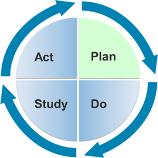 Learning Guide 2.11 Transition- Setting the Stage: Wrap-UpObjectivesIdentify the challenges practitioners face when working with families and children with disabilities transitioning between settings (i.e., hospital-home, early intervention-preschool, preschool-kindergarten). Based on module content, develop solutions to these challenges and practices to support successful transitions between settings for children and families. DescriptionAfter learners have engaged in Module 2: Transition content they will revisit the “Setting the Stage” dilemma and brainstorm ways to apply effective practices that will result in positive outcomes for the child and family.Materials/ResourcesThree (3) public forum resources (i.e. online discussion forum, chart paper) titled the following: Before Transition, During Transition, After TransitionFacilitator InstructionsRevisit the dilemma by viewing Module 2: Transition “Setting the Stage” video.Display the three public forum resources (i.e. charts) around the room and instruct learners to work in groups to list possible strategies and activities to support the child and family before, during, and after the transition.Divide the learners into three groups and have groups rotate to each chart.Allow time for the learners to revisit the charts to see suggestions from other groups.Photograph the charts and upload to an online environment to allow learners to reference as needed.Suggested AssessmentPerformance Indicator: Learner can describe how to use DEC Recommended Practices for Transition when faced with practice dilemmas related to transitions for children and families.Distance Learning TipsLearners can respond in virtual groups.Post the final lists for reference.Related Content: Module 2, Setting the Stage Instructional Method: Problem Solving SessionLevel: IntermediateEstimated Time Needed: 10-15 minutesLearner Form: NoneIf the learner…Then provide feedback…Does not identify the challenges involved in transition.Have the learner revisit M2L2 to review the key considerations for the Hospital to EI transition.Does not develop solutions to support successful transitions for children and families.Have the learner revisit M2L3 to review planned and timely strategies for transition.